In the last decades piezoelectrically driven ultrasonic motors have become alternative actuators to theconventional electromagnetic motors especially for precise and accurate servo positioning applications. Different types of ultrasonic motors have been constructed and manufactured. Several drive systems have been designed, implemented and proposed for these motors. A variety of control techniques have been applied to them. The research given in this study covers bases of the ultrasonic motors. Theoreticalbackground, modeling, drive systems, control techniques and applications of the ultrasonic motors have been introduced. Firstly, the general overview has been given. Then, modeling studies focused on performance estimation and analysis of ultrasonic motors have been examined. Afterwards, drive systems and control techniques of ultrasonic motors have been investigated. Furthermore, an example drive and control system has been presented. This drive system has been designed as to be controlled digitally. In addition, the important industrial and research applications of these motors have been included. The presented study has been arranged as a review of ultrasonic motors. The important points of specifications, models, drive systems and control methods of the ultrasonic motors have been emphasized.Keywords  Ultrasonic motor . Modeling. Drive. Control . Application1 IntroductionUltrasonic motors (USMs) are new type of actuators thatuse ultrasonic level mechanical vibrations as their drivingsource. USM has different construction, characteristics andoperating principles than the conventional electromagneticmotors. USM have important advantages such as; highholding torque, high response characteristics, high torquedensity, silent operation, no electromagnetic noise andcompact size. Consequently, USMs have attracted forprecise and accurate speed and position applications inrecent years. On the other hand, USMs have disadvantagesthat must be practically eliminated. The control character-istics of USMs are complex. The motor parameters aretime-varying owing to increase in temperature and changesin motor drive operating conditions such as drivingfrequency, source voltage and load torque. The contactmechanisms of these motors limit the motor life [1, 2].The research and applications studies of USMs haveincreased in the last decades. The investigations andapplications are focused on; working for materials design,properties and new types of the USMs, modeling studiesproviding high efficient operating points of the motor, drivesystems and control techniques researches to obtainingeffective, reliable, robust, and precise practical applications.This paper reviews recent developments of the USMs.The study concentrated on traveling-wave type ultrasonicmotors (TWUSMs). The paper arranged as follows. After ageneral introduction given in the first section, the theoret-ical background of USMs has been given in the secondsection. Modeling studies have been investigated andsimple equivalent circuit model (ECM) of USM has beenintroduced in the third section. Research studies related todrive systems of the motor have been discussed and a two-phase serial-resonant inverter has been offered in the fourth278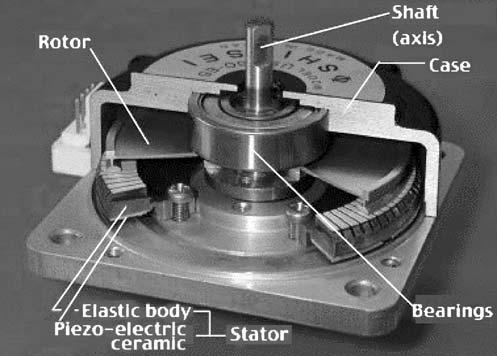 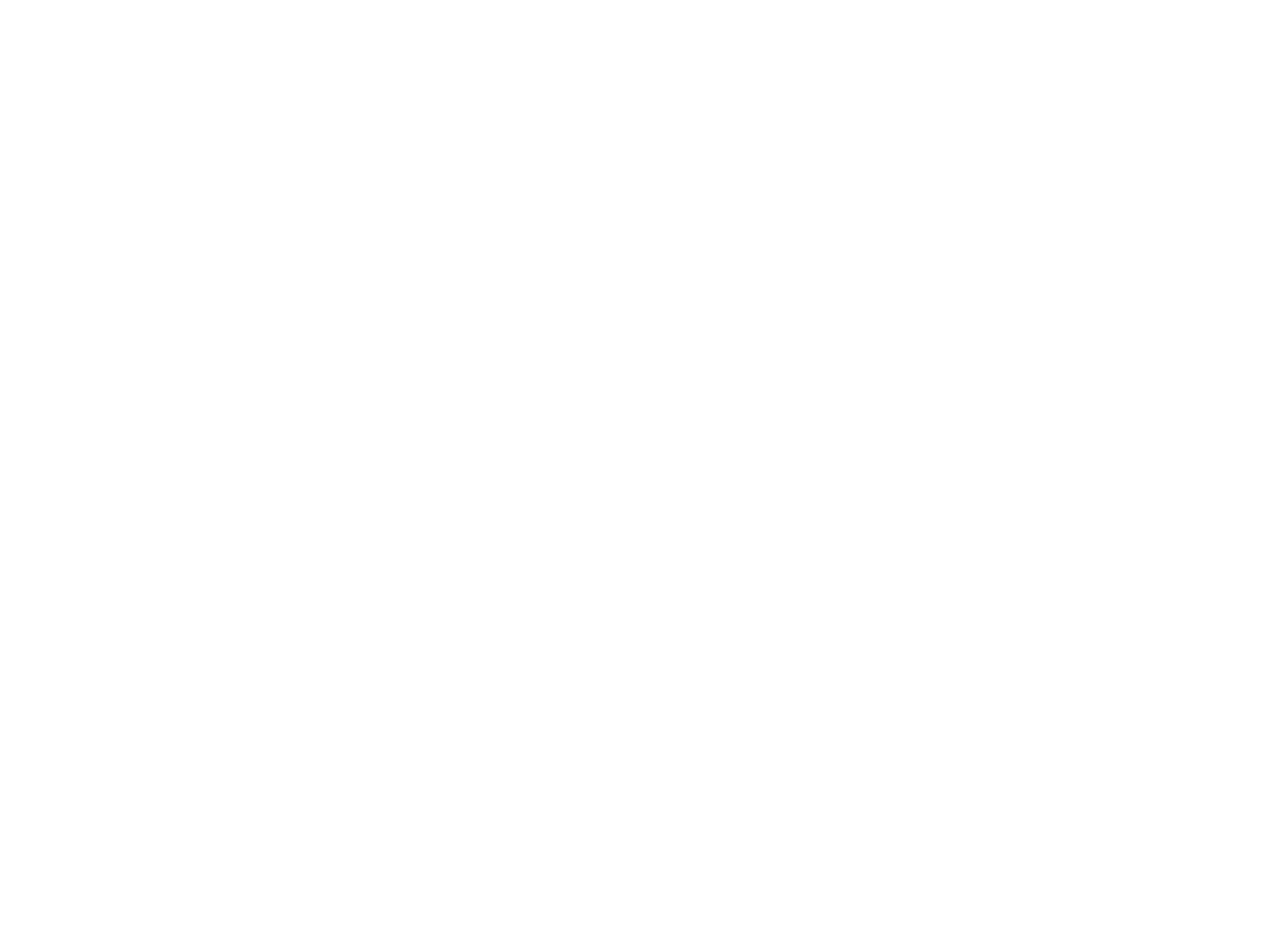 section. Control techniques and properties have been givenin the fifth section. In addition, a DSP control of USM hasbeen proposed. In the sixth section, research and practicalapplications of the motor have been introduced. Finally, thegeneral evaluation and conclusions have been presented inthe last section.2 Ultrasonic motorsIn the operation of the USM two-stage energy conversion isformed. In the first stage, the electrical energy is convertedinto mechanical energy by excitation of the piezoelectricceramic with ultrasonic range frequency, called as electro-mechanical energy conversion. In the second stage, themechanical vibrations are converted to linear or rotarymotion by friction force generated in the stator–rotorinterface, called as mechanical energy conversion.There are various categories to classify ultrasonic motorssuch as [3]:(1) Operation: Rotary type and linear type(2) Device geometry: Rod type,	π-shaped, ring andcylinder types(3) Generating wave: Standing wave type and travelingwave type.Although several USM types are designed, the rotaryTWUSM is commonly used type of USM. The TWUSM isdriven by high frequency two-phase sinusoidal voltageswith 90° phase difference. Three control inputs; drivingfrequency control, phase difference control and appliedvoltage control methods are used for speed and positioncontrol of the motor. These control methods can be appliedindividually or together to the motor to provide effectiveand reliable control.The cutaway view of common used Shinsei’s USR60TWUSM is shown in Fig. 1. The motor mainly consists ofJ Electroceram (2008) 20:277–286Fig. 2	Piezoelectric disc and electrode arrangement of USMstator and rotor components. The stator consists of thepiezoelectric ceramic and the elastic body. The rotor ismade from bronze material and pressed against the stator.When two-phase voltages applied to two orthogonal modesof piezoelectric ceramic of USM, elliptical waves occur onthe stator surface. The rotor is driven by the tangential forceat the contact surface resulting from the elliptical motion atthe wave crests. The rotation direction of rotor is oppositeto the direction of the traveling-wave [4].The electrode arrangement in disc type piezoelectricceramic is shown in Fig.	2. (+) and (−) signs show thepolarized directions. When a positive voltage applied to asegment indicated by (+), it will be expand. With a negativevoltage it will contract. The reverse occurs for a segment(−). The feedback electrode is mounted addition to the Aand B sections. This electrode produces high frequency ACvoltage when mechanical vibrations acting on the statorsurface. The value of this voltage is proportional to thespeed of motor.To generate a traveling-wave within the stator, it isnecessary to have control of two mechanical orthogonalmodes. Electrode pattern A provides the	coskθ, and thepattern B	sinkθ. By driving these two modes 90° out ofphase temporally a traveling-wave is produced. Pattern Aand B provides standing wave individually. The superpo-sition of these standing waves produce a traveling-waveused in TWUSMs. By changing the sign one of the drivesignals the direction of traveling-wave and thus direction ofrotor changes [4].ϖ ¼ cos ωt cos kθ þ sin ωt sin kθ	ð1Þϖ ¼ cos ðωt	kθÞ	ð2ÞFig. 1	Cutaway view of Shinsei’s USR60 TWUSMk ¼2plð3ÞJ Electroceram (2008) 20:277–286Where; ϖ is the travelling wave, k is the wave number ofpiezoelectric ceramic, 1 is the wavelength of the (+) and (−)polarized one section. If the amplitude of the traveling-wave is represented by J and radial shape factor by Rr, thetangential motional equation of traveling-wave can bewritten as follows.ϖðr; θ; tÞ ¼ Rrξ cos ðωt	kθÞ	ð4Þ3 Modeling studies of the ultrasonic motorsThis section deals with modeling studies of USM and theirapplication to the estimation of motor characteristics. Howthe performances are affected by operating conditions is animportant subject for the high effectiveness applications andthe control of USMs. Several theoretical and experimentalmodeling studies have been reported recently. In these studiesfinite element method (FEM), energy conversion methodincluding contact mechanism, and equivalent circuit model(ECM) have proposed to estimate motor characteristics.FEM Analysis of rotor/stator contact in a ring type USMhas been presented by Maeno et al. [5]. Mechanicalcharacteristics of stator and elastic contact between rotor/stator have been modeled with FEM to obtain importantmotor performances. Another example of FEM modeling ofstator and contact layer is presented by Krome andWallaschek [6]. Kagawa et al. [7] have presented finiteelement simulation of dynamic responses of piezoelectricactuators. A high power TWUSM is proposed in [8]. It iscomposed of an annular-shaped stator and two cone-shapedrotors that are pressed in contact to the borders of the innersurface of the stator. The vibrational behavior of the stator aswell as the traveling wave generation has been simulatedwith the FEM software.In the research on USMs the mathematical modeling ofthe contact mechanics and the optimization of lifetime andoperational characteristics of the motors by a properchoice of contact materials and design parameters havebeen significant subjects. Analytical, numerical andexperimental methods have been employed in the inves-tigations. Wallaschek [9] presented contact mechanicsmodel of piezoelectric USMs to summarize the state ofthe art in the understanding of some fundamentalprocesses governing the contact mechanics of piezoelec-tric USMs. Working principle and mathematical modelingof the stator of TWUSM has been presented by Hagedornand Wallaschek [10]. Nakamura et al. [11] reported amodel for estimation load characteristics of an USM bymeasuring transient responses. The paper presents amethod to estimate the load characteristics of the USMinstantly by measuring its step responses. An importantmodel for rotary type USM have been presented by279Hagood and McFarland [12] for the purpose of predictingmotor performance as a function of design parameters.The Rayleigh-Ritz assumed mode energy method has beenused to model the distributed piezoceramics and thetraveling wave dynamics of the stator. A study on thefriction control mechanism of the USM has been presentedby Nakamura and Ueha [13]. The authors attempt toestimate the theoretical limit of motor performance fromthe point of view of the friction control mechanism. Thederivation of a mathematical model for traveling waveUSMs and its experimental validation has been reportedby Kandare and Wallaschek [14]. The motor has beenstructured into subsystems and models for the individualcomponents have been derived, simplified and describedmathematically in their study. The resulting sub modelshave been then joined into an overall unified model of themotor, which allows us to study the impact of diversemotor parameters and control variables on the motorperformance. The effect of tangential elasticity of thecontact layer between stator and rotor in TWUSM hasbeen presented by Storck and Wallaschek [15]. The aim ofthe paper is to point out the importance of the tangentialelasticity of the contact layer which is responsible for theformation of stick zones and also for the amount offriction losses and overall efficiency. In [16], a differenttorque estimator has been proposed. This estimator doesnot rely on the mechanical load characteristics, nor on thestator/rotor contact mechanism, but on the stator param-eters. A method of numerical computation of the naturalfrequencies, depending on the most important runningparameters for an USM, is described in [17].Performance estimation of a rotary TWUSM based ontwo-dimension analytical model has been reported by Mingand Peiwen [18]. Model is constructed with the forcedresponse of the stator produced by piezoceramics bondedunder the stator and with the distributed spring-rigid bodycontact model between the stator and the rotor. Analyticalmodeling of mechanical energy transductions in standingwave ultrasonic motors (SWUSMs) have been reported byMoal et al. [19]. The study aims at describing mechanicalenergy transductions at the stator/rotor interface of SWUM.Theoretical approaches assume the decoupling of the out-of-plane and tangential behaviors. Moal and Cusin [20]have proposed a three-dimensional analysis of the contactmechanism at the stator-rotor interface of TWUSM. Thepaper has investigated optimization rules and new designmethodologies dealing with the contact mechanics inrotating TWUSM. The proposed approaches focus on thedesign of the rotor. Complete modeling of rotary USM hasbeen reported by Bao and Cohen [21]. To predict the motorperformance with reasonable accuracy for motor design, ahybrid analytical model has been developed to address acomplete USM as a system. Modeling and performance280evaluation of traveling-wave piezoelectric USMs withanalytical method has been implemented by Sun et al.[22]. The proposed model consists of two parts: one is formodeling mechanical vibrations of the stator with forcedvibration equations, and the other is for modeling thecontact between the stator and the rotor with considerationof the stick-slip behavior.VCdLmJ Electroceram (2008) 20:277–286r0CmEquivalent circuit based characteristics estimation of aTWUSM has been presented by Hirata and Ueha [23]. Thepurpose of the paper is to propose a method of calculationof the load characteristics for TWUSM. A systematicprocedure for estimating performance, including electricaland mechanical parts of the motor has been established.Aoyogi et al. [24] reported a simplified equivalent circuit ofan USM and its applications. The circuit can be applied toshow practical operation of the USM. An enhanced ECMof a rotary traveling wave piezoelectric USM is derived byElghouti and Helbo [25]. This paper highlights theimportance of the electromechanical coupling factor, whichis responsible for the electrical to mechanical energyconversion. The emphasis is put on the difference betweenthe effective coupling factor and the modal coupling factor.Juang and Gu [26] presents an ECM of a new disc-typeUSM and discusses its applications in evaluation of thestator’s frequency characteristics. An ECM of TWUSM andits application to the estimation of motor characteristics hasbeen reported by Bal and Bekiroglu [27]. The performanceof USM under different speed and load conditions has beenobtained in a systematical approach from proposed methodin this study.When rotor pressed against the stator with a normal forcing,frictional losses occur between the rotor and stator. Theselosses are represented by friction in final ECM. Also, theeffects of the temperature that take place within the body of thestator are introduced in final ECM. Due to the internal lossesand friction at rotor-stator interface, working temperature ofUSM increases. This causes an increase of the Cmand Cd. Sothe mechanical resonance frequency of USM decreases. As aresult, the rotary speed of motor decreases if the motor ispowered at a fixed driving frequency. Temperature-resonancefrequency and temperature–time characteristics of piezoelec-tric ceramic are integrated in ECM. Finally, the load torqueand others due to pressure, temperature and friction are addedto stator’s equivalent circuit as shown in Fig.	3. Detailedmodel derivation, explanation and obtained results can befound in reference [27].When deriving mathematical model of the USM, bothmechanical and electrical parameters should be considered.Also, the time dependent heat effect, contact mechanism,structure of the motor and load conditions have to be addedto obtain precise and reliable model. If the effect of the inputelectrical parameters; phase-difference, driving frequencyand phase voltages are combined with the mathematicalFig. 3	ECM of the TWUSMmodel successfully, accurate and precise characteristics canbe obtained.4 Drive systems of the ultrasonic motorsFor practical operation of the USM a specific and individualpower supply and high quality semiconductor devices thatcan follow the optimum operating point of the motor arerequired. It is difficult to drive the piezoelectric ceramicowing to its high damping capacitance. To drive piezoelec-tric ceramic easily, resonant frequency approach is used. Forthis reason a serial or parallel inductance is connected witheach phase of USM to provide resonant frequency. Drivesystem of two-phase high-frequency voltage fed serial-resonant inverter of USM generally includes pulse widthmodulation (PWM), pulse frequency modulation (PFM) andhybrid (PWM/PFM) control techniques.Several driving circuits for the two-phase USM usingseries or parallel resonant techniques have been reported.Two automatic resonant frequency tracking control meth-ods using inverter-fed USM are presented including sensorand sensorless schemes [28]. A driving circuit has beendesigned and a hybrid controller has been proposed forUSM by Lin and Cuo [29]. The hybrid controller combinesthe advantages of variable-structure system and adaptive-model following control. Ferreira and Minotti [30] havedescribed inverter-fed USM servo-control implementationwith two control strategies from practical point of view. Ahigh-frequency boost-chopper and two-phase inverter cas-cade configuration has been designed for the operatingfrequency and two-phase AC outputs with phase difference.A speed tracking servo control system has been presentedfor USM [31]. Power conversion circuit presented in thatstudy includes boost chopper and two-phase invertercircuits. Speed control scheme use both driving frequencycontrol loop with variable-gain strategy and the appliedvoltage control with reduction strategy. Kato and Sase [32]proposed a frequency tracking scheme based on detectionof the maximum current proportional to the motor torqueby the open-loop frequency scan and seek technique. Adriving circuit for the TWUSM, which consists of a push–pull dc–dc power converter and a current-source two-phaseJ Electroceram (2008) 20:277–286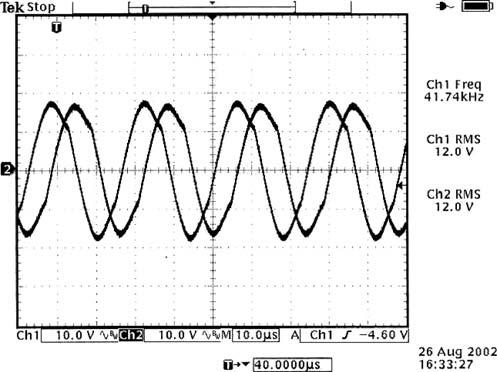 parallel resonant inverter, is presented by Lin et al. [33]. Anenergy feedback circuit is proposed to reduce the qualityfactor in the parallel-resonant circuit to resolve thedifficulty of the amplitude variation and phase shift in theoutput voltage of the parallel-resonant inverter. An USMdrive using a two phase current-source parallel-resonantinverter is proposed in [34]. LLC resonant inverter [35] andLLCC resonant circuit [36] are implemented to build ahigh-frequency two-phase voltage-source inverter for theUSM. A highly effective load adaptive servo drive systemof USM has been presented in [37]. The drive systemincorporates high frequency two-phase serial-resonantinverter. A digital signal processor (DSP) is adapted toUSM drive system. Instead of the direct current/alternatingcurrent (DC/AC) converter type driver using conventionalelectromagnetic transformer, a compact disc-type piezo-electric transformer is used to obtain high voltage output fordriving the USM in [38].Figure	4	shows a high-frequency voltage-fed serial-Fig. 5	Output voltages of two-phase inverter281resonant inverter drive system of USM. This inverterfeatured with direct PWM control techniques.	LAand	LBinductances are connected in series with each phase tobecome resonant with the damping capacitance (Cd) ofUSM. Inverter outputs are two-phase high frequency acvoltages with 90° phase difference. The rotating direction iscontrolled by letting VAor VBlead. Clock-wise (CW) andcounter clock-wise (CCW) inputs provide direction controlsignals. In practice, the driving frequency is set to higherthan resonant frequency of mechanical vibration system dueto basic operating characteristics of USM [39]. Figure	5Fig. 4	Two-phase serial-reso-shows waveforms of these output voltages with thefrequency of 41.74 kHz, which is equal to switching signalfrequency. The output voltages are equal and 120 V (rms).Drive system of the TWUSM is basically two-phase high-frequency inverter. Serial or parallel resonant techniques canbe used in the drive system. The key point is to generatetwo-phase voltages with proper driving frequency. Whendesigning drive system, mechanical resonant frequency ofthe USM should be considered. Half-bridge serial-resonantinverter driver is good choice to drive the USM. Driver canbe designed as to be controlled analogously or digitally.PWMnant inverter driver for TWUSMCW CCWfscomparatorVdcVsfilterACC1C2phase split,VCO,opto-coupler circuit phase-AinverterS1S3phase-BinverterS2S4LALBGNDUSM